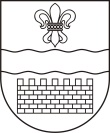 DAUGAVPILS PILSĒTAS DOMEDAUGAVPILS VALSTS ĢIMNĀZIJAReģ. Nr. 2719902518, Cietokšņa ielā 33, Daugavpilī, LV-5401, tālr.26481883e-pasts: dvg@daugrc.edu.lv, mājas lapa: www.daugrc.edu.lvSaskaņā ar 2018.gada jūlijā noslēgto IZM un Daugavpils Valsts ģimnāzijas Vienošanos par valsts ģimnāzijas reģionālā metodiskā un pedagogu tālākizglītības centra darbības nodrošināšanu aicinām apmeklēt profesionālās pilnveides kursus Daugavpils Valsts ģimnāzijā (Parādes ielā 1). Kursu izmaksas tiek segtas no Vienošanās 2.punktā paredzētajiem līdzekļiem (valsts budžets). Kursi notiks 301.kabinetā.Kontaktpersona: Daugavpils Valsts ģimnāzijas metodiķe Renāte Malnace, renate.malnace@gmail.com, tel.25904722Kursu nosaukumsNorises laiksKursu sākumsPieteikšanāsPapildus informācija par kursu saturuA kursi “Darbs ar mūsdienu pusaudžiem” (12h). LPMC lektore Mag.psych.Dace Bērziņa.20.08.2018.Sākums 10:00https://docs.google.com/forms/d/1r0bAur5EUWq7YmEQWvLOqYrLvyombXOYaBz8gcq4o2w/edit Lpmc.lv A kursi “Aktuāli tekstveides jautājumi” (12h). Daugavpils Valsts ģimnāzijas skolotājas Mag.paed. Ināra Žukovska un Mag.paed. Ingrīda Kondratjeva.20.08.2018.Sākums 10:00 http://ejuz.lv/k1yDaugrc.edu.lv A kursi “Lietišķā valoda” (6 h). Dr.philol.Inta Urbanoviča.24.08.2018.Sākums 10:00https://docs.google.com/forms/d/1Es_OY7zEcmB-TYlPZWWN-9HUqsIu0Liz158Xw9ur8o0/edit Triviums.lvA kursi “Kompetencēs balstīta mācību satura apguve sākumskolā” (6h). LPMC lektore Ilga Kušnere.11.09.2018.Sākums 13:00https://docs.google.com/forms/d/168SKPXzGDDWMgXbzF5OuQJ2_9IO__b0rDg27xDrWfMY/edit Lpmc.lvA kursi “Atbalsts skolotājiem kompetencēs balstīta mācību procesa īstenošanā” (8h). LPMC lektore Ilga Kušnere. 1.grupa.12.09.2018.Sākums 8:00https://docs.google.com/forms/d/1vPM8_4nu6ptaw1FLsJ02TOuwRMwELc3Ycd0gUDmXm20/edit Lpmc.lvA kursi “Atbalsts skolotājiem kompetencēs balstīta mācību procesa īstenošanā” (8h). LPMC lektore Ilga Kušnere. 2.grupa.12.09.2018.Sākums 13:30https://docs.google.com/forms/d/1FWcY5ZqaT2vtWZE4pSzA0vBtQ25p8edegoHMxuG3X40/edit Lpmc.lvA kursi “Atgriezeniskās saites sniegšana un izmantošana mācību procesā” (6h). Venstpils Valsts 1.ģimnāzijas skolotāja Anda Priedīte. 1.grupa.11.10.2018.Sākums 13:30https://docs.google.com/forms/d/1ZErr9kCHwpLFNSUQn3kH3LDg63-1Y248NbO15kf88Rk/edit http://www.vv1g.lv/lv/piedavajums/A kursi “Atgriezeniskās saites sniegšana un izmantošana mācību procesā” (6h). Venstpils Valsts 1.ģimnāzijas skolotāja Anda Priedīte. 2.grupa.12.10.2018.Sākums 9:00https://docs.google.com/forms/d/1pz0ulgagFtVietkooEL-uNFSv-6j_1RnEpkNqaSPQqo/edit http://www.vv1g.lv/lv/piedavajums/A kursi “Vērtēt, lai mācītos. Formatīvā vērtēšana un tehnoloģiju iespējas efektīvā procesa organizēšanā un atgriezeniskās saites sniegšanā” (6h). SIA Lielvārds lektors Edijs Freimanis. 22.10.2018.Sākums 11:00https://docs.google.com/forms/d/16alR--__-hJ2FAOvq4wAh7N90Y3nf4pHzwe_gbIxaK0/edit Lielvards.lvA kursi “Office365 un OneNote efektīva izmantošana mācību procesā”(6h). SIA Lielvārds lektors Edijs Freimanis.
23.10.2018.Sākums 10:00https://docs.google.com/forms/d/1xyRUa1WIRqRb-P0mtKOlIRwXqqz5CDuSYvYKVwI7SYY/edit Lielvards.lv A kursi “Emocionālā inteliģence”(6h). Dr.psych.Ieva Stokenberga.24.10.2018.Sākums 10:00https://docs.google.com/forms/d/1Dmc2KXmWrokYIomGkaZouBiBqDFWeSDZIbXiQEI2AiY/edit Triviums.lvA kursi “Metodiskais darbs un tā efektivitāte izglītības iestādē un novadā” (36h). VITAE lektori.Tiek precizētshttps://docs.google.com/forms/d/1YEZMLEO1piWNb4sR2rRIuZvyXHQJO6qLpsyRG1lXTk4/edit Vitae.lv A kursi “Uz skolēna mācīšanos virzīta efektīva mācību stunda” (12h).Rudens brīvdienāshttps://docs.google.com/forms/d/1PB5d4X37Ih9_Z4o3KWWrN4gfD-a3VyYsBY8CznB97Ak/edit A kursi “Mācīšanās iedziļinoties” (12h).Rudens brīvdienāshttps://docs.google.com/forms/d/1k7RisBKYj-pxvsHvWMkU11FjThUSrDlbC12BWFU-K_g/edit 